Cultural and Linguistic Diversity (CLD)E-mail: Elizabeth.Franklin@unco.edu Phone: 970.351.1402     The Cultural and Linguistic Diversity track is a 12 credit track. This track provides valuable information that equips teacher candidates to effectively work with second language learners in the elementary classroom. Students can easily add an English as a Second Language Endorsement (ESL) by completing 9 credits which are embedded within the major. This enables teacher candidates to work with English language learners in a variety of K-12 settings. An ESL Endorsement in addition to the K-6 teaching license, is a highly sought-after credential for classroom teachers.      Please see HSS – Teaching English as a Second Language Endorsement.***Students must take the following three (3) courses:____ TESL 380 	Introduction to Linguistics for ESL/CLD Educators (3)____ TESL 400 	Methods and Approaches of ESL/EFL (3)____ TESL 401 	TESL Practicum (3) THEN choose one (1):____ MAS 275 	Education of Mexican American Students (3) OR____ HISP 395 	History and Philosophy of Bilingual Education (3)Education New LiteraciesE-mail: Suzette.Youngs@unco.edu Phone: 970.351.2908     The New Literacies track is designed to develop classroom teachers that have foundational theoretical knowledge of multimodal and digitally infused pedagogy for transformative teaching and learning. The New Literacies track will provide courses where teacher candidates design, develop, evaluate and disseminate multimodal and digital content using various instructional and digital tools and relevant learning theories. This track will help teacher candidates identify the needs of their students when reading, viewing, composing and responding to multimodal texts in the classroom. They will also develop understandings related to the strategic use of multimodal tools and develop instructional approaches to support the development of readers and designers within a digital and multimodal environment.***Students must take all of the following courses: ____ EDNL 321 	Literacy in the Digital Age (3)____ EDNL 322 	Digital Literacy and Multimodal Texts (3)____ EDNL 423 	Multimodal Design: Language Arts (3)____ EDNL 424 	Multimodal Design: Literacy, Invention and Learning (3)ScienceE-mail:  David.Slykhuis@unco.edu Phone: 970.351.1214   The Science track is designed to engage, inspire and excite pre-service teachers about science.  All coursework has been created specifically for elementary teacher candidates with hands-on and minds-on activities that allow teacher candidates to explore the fundamental concepts of life science, earth and space science, physical science, and engineering. These courses will provide the necessary experiences and resources to prepare teacher candidates to step into the elementary classroom as effective and responsible educators of standards-based K-6 science.  Teacher candidates will have background knowledge for the Colorado Academic Standards and Next Generation Science Standards.***Students must take all of the following courses:____ SCI 365 	Advanced Physical Science Concepts (4)____ BIO 365 	Advanced Life Science Concepts (3)____ ESCI 365 	Advanced Earth Science Concepts (3)____ SCED 381 	Science Teaching Asst. (2)Special EducationEmail: Jennifer.urbach@unco.edu Phone: 970.351.1661     The Special Education track for Elementary Education majors provides content and skills that assist elementary teacher candidates in meeting the unique needs of all students, particularly those representing the significant diversity in today’s schools. The focus of this academic track is to develop competencies in providing specially designed instruction to learners with disabilities, determine adaptations that match the needs of each learner, and ensure that learners with disabilities reach their learning potential. Teacher candidates who complete this academic track develop knowledge and skills in a number of relevant areas for elementary teachers including: collaborating with families and other educators, assessing the instructional needs of individual learners, providing instructional support to address individual differences for all learners, and evaluating the results of individualized education programs.***Students must take the following two (2) courses:____ EDSE 201 	Culture of Special Ed (3)____ EDSE 203 	The Individual EducationProgram and the Collaborative Process (3)THEN choose two (2):____ EDSE 320 	Assessment in Special Ed (3)____ EDSE 460 	Culturally and Linguistically Diverse Students with Disabilities (3)____ ART 248 	Introduction to Art Education/Art for the Exceptional Child (3)MathematicsE-mail: Gulden.karakok@unco.edu Phone: 970.351.2457     The Mathematics track is designed to prepare K-6 teachers who want to understand and teach mathematical concepts at a richer, deeper level. Mathematics classes in this program are designed to enrich student understanding, interest, and enjoyment of fundamental concepts such as fraction and base models, ratio and proportion, while also interweaving topics from calculus, geometry, number theory and discrete mathematics in a problem-solving, discovery based setting.  All classes are taught by mathematicians and mathematics educators with expertise in preparing future teachers.  ***    Students must take MATH 185 and MATH 186, or MATH 181, MATH 182, and MATH 186 in LAC Area 2. THEN MUST take all of the following courses:____ MATH 286 Elements of Discrete           Mathematics (3)____ MATH 386 Problem Solving (2)____ MATH 341 Introduction to Modern           Geometry I (3)____ MATH 391 Introduction to Number           Theory (3)____ MED 385 Fundamental Mathematics           Education (1)Social StudiesE-mail: Fritz.Fisher@unco.edu Phone: 970.351.2263    Understanding the ways of thinking and the skills embedded in the social studies is important for elementary teacher candidates. Elementary teachers at every level must teach social studies content and concepts. In this track, teacher candidates will grapple with the ways of thinking in the four core social studies disciplines: History, Geography, Civics and Economics. These courses will deepen student understanding of a complex and ever-changing world. They will also deepen their own skills in writing, critical thinking, reasoning, and problem-solving. In these engaging, interesting and thought-provoking courses, teacher candidates will learn methods and ideas that will build the civic understanding of their future students and help make their own future classrooms engaging and fun. ***     Students must take one (1) course from each of the social studies disciplines as listed below, for a total of 12 credits, or four classes:Economics: choose one (1) class____ ECON 203   Macroeconomics (3)____ ECON 205   Microeconomics (3)Geography: choose one (1) class____ GEOG 250   The Making of the American Landscape (3)____ GEOG 315   Nature and Society (3)____ GEOG 320   Population Geography (3)____ GEOG 330   Cultural Geography (3)____ GEOG 335   Middle America (3)____ GEOG 370   The City (3)____ GEOG 390   Geographic Inquiry: Applying Spatial Thinking (3)____ GEOG 391   Colorado and Gunnison Rivers: Riparian Geog. (3)History: choose one (1) class____ HIST 290     American Immigration (3)____ HIST 314     Latin America to 1855 (3)____ HIST 315     Latin America since 1855 (3)____ HIST 320     Early America to 1763 (3)____ HIST 321     Revolutionary America (3)____ HIST 323     Marriage and the Family (3)____ HIST 329     American Indian History (3)____ HIST 338     Advanced Overview of US History (3)____ HIST 347     US Women to 1877 (3)____ HIST 396     World History (3)Political Science: choose one (1) class____ PSCI 301     Electoral Politics (3)____ PSCI 302     Power in America (3)____ PSCI 303     Public Policy in the US (3)____ PSCI 309     American Political Development (3) ____ PSCI 315     Comparative Public Policy (3)Performing & Visual ArtsE-mail:  Connie.Stewart@unco.edu Phone: 970.351.2426   The Performing & Visual Arts track provides specific content knowledge and basic skill development in the disciplines of Music, Theatre Arts/Dance, and Visual Arts.  Instruction will exemplify how learning occurs through the arts, and how the arts contribute to cultural, scientific, social, and personal understandings.  This track will provide Teacher Candidates with art making experiences so they can integrate the arts in the elementary school.  Teacher Candidates may choose courses from Art, Music, or Theatre offerings.  ***  Students must take four 3-credit courses from the list below for a total of 12 credits:Art and Design_____ ART 183     2D Design (3)_____ ART 184     3D Design (3)_____ ART 234     Drawing I (3)_____ART 290      Visual Thinking and Visual Images (3)Music_____ MUS 140     Introduction to Music (3)_____ MUS 143     Musical Styles and Context (3)_____ MUS 150     History of Rock and Roll (3)_____ MUS 247     Music Cultures of the World (3)_____ MUS 296     Jazz Music: History and Appreciation (3)_____ MUS 210*    Introduction to Music Education + _____ MUS 310*   Teaching General Music in                 Elementary SchoolsTheatre_____ THEA 130   Introduction to Theatre_____ THEA 255   Creative Drama_____ THEA 265   Theatre for Young Audiences Tour*If chosen, students must take MUS 210 and MUS 310 together for a total of 3 credits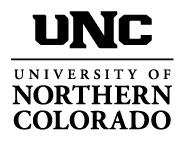 Elementary EducationAcademic Tracks forElementary Teachers***Students must select an academic track and successfully complete 12 credit hours within the chosen track.Elementary Education Advisors:970.351.2908Jaime DonahueE-mail: Jaime.Donahue@unco.edu